Kreative hænderNørre Snede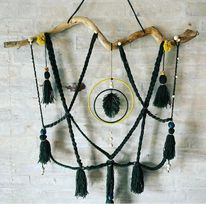 Efterår 2022Kreative hænder Nørre Snedehed tidligere Nr. Snede og Omegns Husflidsforening og blev oprettet i 1985. I vinterhalvåret afholdes aktivitets-aftener hver mandag aften kl. 19.00-21.45 på Nr. Snede skole, og der lægges stor vægt på, at disse aftener er for hele familien. Det er ikke et kursus, men der er en iværksætter hver mandag.Foreningen er medlem af FORAPå husflidsaftenerne kan der laves mange andre ting end det, der er på programmet. Hvis det er noget, der kræves hjælp til, skal I bare finde et af medlemmerne, der kan og så bede om hjælp.Obs: Husflidsforeningen har ikke og kan ikke tegne en forsikring, der dækker evt. skader ved brug af maskiner og værktøj, så al brug sker på medlemmernes eget ansvar. Hvis uheldet er ude og en kommer til skade, er det medlemmets egen ulykkesforsikring, der skal dække.HUSK! Alle er velkomnePris for medlemskab:Enkeltpersoner:	100,- kr. pr. årFamilier:	150,- kr. pr. årBestyrelsen forNr. Snede og Omegns Husflidsforening    Formand: 	Lone Pedersen	Tlf.: 23356688, Mail: kalopa@mail.tele.dk    Næstformand: Mona Lisa Jensen	Tlf.: 42262519, Mail: monalisajensen@yahoo.dk    Kasserer:	Anne Jensen		Tlf.: 28767017, Mail: acj1968@gmail.dk    Referant: 	Ina Jensen		Tlf.:28353969, Mail: macina.jensen@gmail.com    Best. medl.:	Ditte Hindsgaul       	Tlf.: 22936917, Mail: ditte102@hotmail.com    Suppleant:	Julie Bedsted	Tlf.: 27641022, Mail: juliebedsted@live.dk     Suppleant:	Charlotte List       	Tlf.: 24904786, Mail: list1978@msn.com    Kursusleder:	Marny Rasmussen	Tlf.: 60151837, Mail: marnyjuul@gmail.comForeningens hjemmeside: www.nr.snede.husflid.dkDu kan også finde os på Facebook: Kreative hænder Nørre SnedeProgram12.-9.Orientering om efterårets program, hvor der vises prototyper af de ting, der kan laves.Tag selv håndarbejde med19.-9.Scrapbooking-albumMedbring: diverse karton, pyntepapir, dobbeltklæbende tape og skæremaskine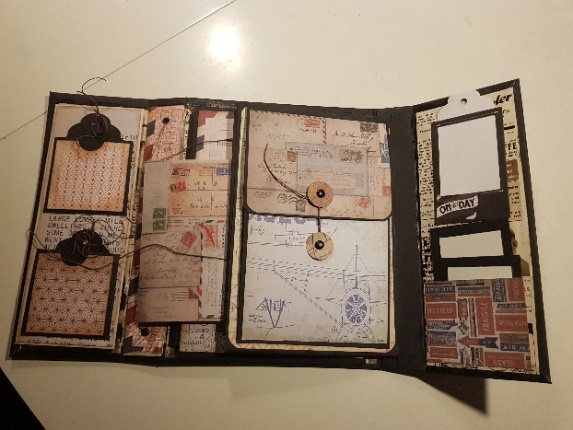 26.-9.Scrapbooking-album fortsatMedbring: se ovenfor                    3.-10.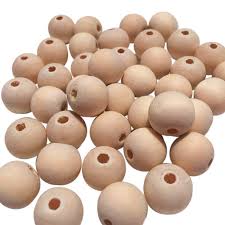                 Ting af træperler      Medbring: kommer senere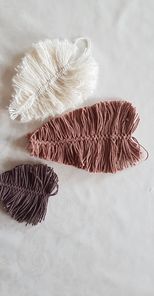 10.-10.Småting i macraméMedbring: bomuldsgarn, tættekam og saks    17.-10.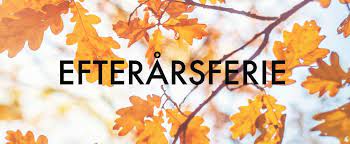 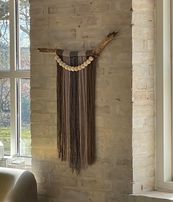    24.-10.   Macramé-vægophæng   Medbring: diverse garner og    snor, saks, gren, evt. perler og   ringe 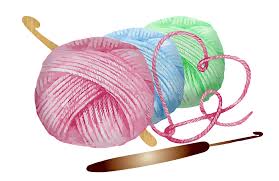 31.-10.Hæklede småtingMedbring: garn og hæklenål7.-11.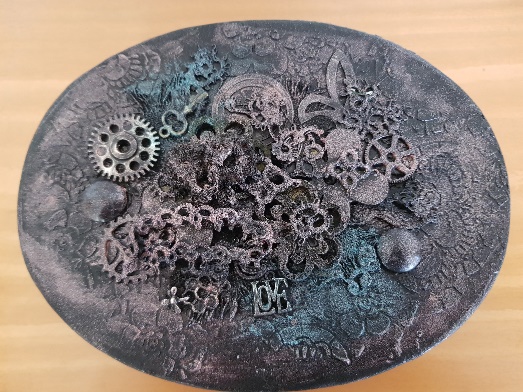 Mixed mediaMedbring: småting, du ikke ved hvad du skal bruge til, noget til at klistre det på, sort geso (kan købes på aftenen)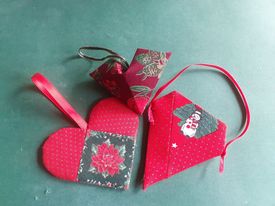 14.-11.Småting i patchworkMedbring: stof, karton, saks, tråd, nål og evt. perler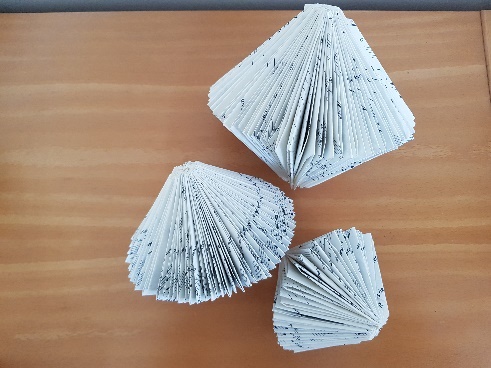 21.-11.Origami af gamle bøgerMedbring: gamle bøger, stanleykniv og skæreunderlag                  28.-11.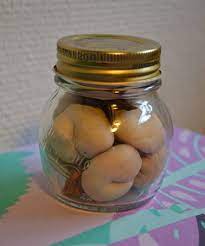 	  Syltede nissenumser	  Medbring: syltetøjsglas,                 hudfarvede nylonstrømper, vat,                 tråd og nål                 5.-12.		 Juleafslutning (foreningen giver kaffe og kage). Der vil                 være salg af amerikansk lotteri	 Medbring: Kop, tallerken og teske. 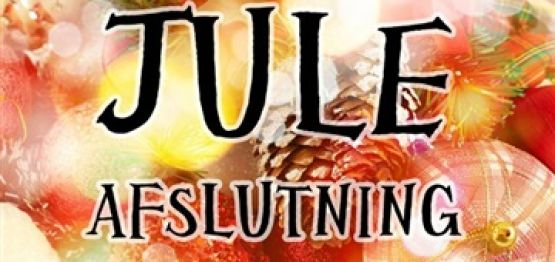 OBS:                Materialer kan bestilles forud, men da ingen skal stå tilbage                med et lager, skal det betales ved bestilling.Ret til ændringer forbeholdesKalender2.-4. september 	Kreativ fritid, Viborg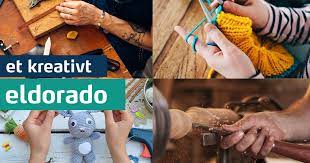                Fredag 10 – 17               Lørdag 10 – 17               Søndag 10 - 165.-6. november	Husflidsfestival, Skjern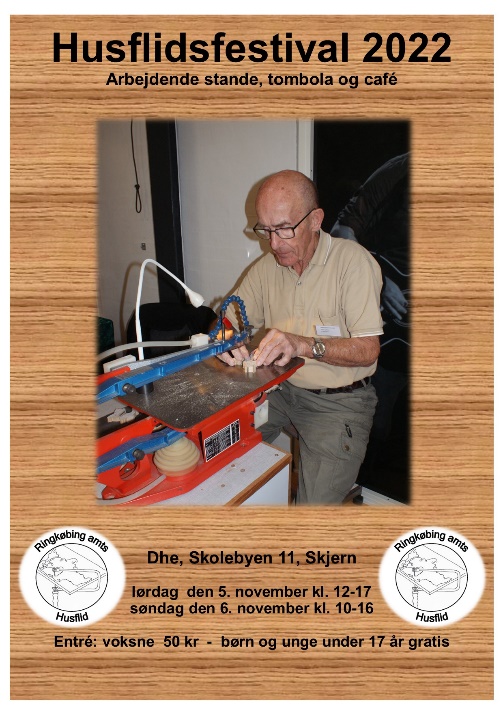 	  Lørdag 12-17                  Søndag 10-16
